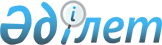 О внесении изменений и дополнений в решение маслихата от 22 декабря 2016 года № 76 "О бюджете Аулиекольского района на 2017-2019 годы"Решение маслихата Аулиекольского района Костанайской области от 23 февраля 2017 года № 93. Зарегистрировано Департаментом юстиции Костанайской области 9 марта 2017 года № 6879
      В соответствии со статьями 104 и 106 Бюджетного кодекса Республики Казахстан от 4 декабря 2008 года Аулиекольский районный маслихат РЕШИЛ:
      1. Внести в решение маслихата "О бюджете Аулиекольского района на 2017-2019 годы" от 22 декабря 2016 года № 76 (зарегистрировано в Реестре государственной регистрации нормативных правовых актов № 6776, опубликовано 12 января 2017 года в газете "Әулиекөл") следующие изменения и дополнения:
      пункт 1 указанного решения изложить в новой редакции: 
      "1. Утвердить бюджет Аулиекольского района на 2017-2019 годы согласно приложениям 1, 2, и 3 соответственно, в том числе на 2017 год в следующих объемах: 
      1) доходы – 4293941,9 тысяч тенге, в том числе по:
      налоговым поступлениям – 921954, 0 тысячи тенге;
      неналоговым поступлениям – 14227,0 тысяч тенге;
      поступлениям от продажи основного капитала – 11800,0 тысяч тенге;
      поступлениям трансфертов – 3345960,9 тысяч тенге;
      2) затраты – 4410990,5 тысяч тенге;
      3) чистое бюджетное кредитование – 77270,0 тысячи тенге, в том числе:
      бюджетные кредиты – 95298,0 тысяч тенге;
      погашение бюджетных кредитов – 18028,0 тысяч тенге;
      4) сальдо по операциям с финансовыми активами – 0 тысяч тенге;
      5) дефицит (профицит) бюджета – -194318,6 тысяч тенге; 
      6) финансирование дефицита (использование профицита) бюджета – 194318,6 тысяч тенге."; 
      подпункт 1) пункта 4 указанного решения изложить в новой редакции:
      "1) создание цифровой образовательной инфраструктуры в сумме 22675,5 тысяч тенге;";
      дополнить пункт 4 указанного решения подпунктом 12) следующего содержания:
      "12) краткосрочное профессиональное обучение рабочих кадров по востребованным на рынке труда профессиям и навыкам, включая обучение в мобильных центрах, в рамках Программы развития продуктивной занятости и массового предпринимательства на 2017-2021 годы в сумме 38932,0 тысячи тенге.";
      дополнить указанное решение пунктом 5-1 следующего содержания:
      "5-1. Учесть, что в бюджете района на 2017 год предусмотрено поступление целевого трансферта на развитие из областного бюджета на строительство и реконструкцию объектов начального, основного среднего и общего среднего образования в сумме 310029,4 тысячи тенге.";
      пункт 8 указанного решения изложить в новой редакции:
      "8. Утвердить резерв местного исполнительного органа района на 2017 год в сумме 1500,0 тысяч тенге. ";"РР
      дополнить указанное решение пунктами 8-1 и 8-2 следующего содержания:
      "8-1. Предусмотреть в бюджете района на 2017 год возврат, неиспользованных (недоиспользованных) в 2016 году целевых трансфертов в сумме 11831,9 тысяч тенге. 
      8-2. Предусмотреть в бюджете района на 2017 год возврат сумм неиспользованных (недоиспользованных) целевых трансфертов, выделенных из республиканского бюджета за счет целевого трансферта из Национального фонда Республики Казахстан в сумме 2111,4 тысячи тенге."; 
      приложения 1, 2 и 5 указанного решения изложить в новой редакции согласно приложениям 1, 2 и 3 к настоящему решению.
      2. Настоящее решение вводится в действие с 1 января 2017 года.
      "СОГЛАСОВАНО"
      Руководитель государственного
      учреждения "Отдел экономики
      и бюджетного планирования акимата
      Аулиекольского района"
      __________________ Т.И. Печникова
      "23" февраля 2017 года Бюджет Аулиекольского района на 2017 год Бюджет Аулиекольского района на 2018 год Перечень бюджетных программ каждого района в городе, города районного значения, поселка, села, сельского округа на 2017 год
					© 2012. РГП на ПХВ «Институт законодательства и правовой информации Республики Казахстан» Министерства юстиции Республики Казахстан
				
      Председатель внеочередной сессии

Ю. Волков

      Секретарь районного маслихата

Д. Койшибаев
Приложение 1
к решению маслихата
от 23 февраля 2017 года № 93Приложение 1
к решению маслихата от 22 декабря 2016 года № 76
Категория
Категория
Категория
Категория
Категория
Категория
Сумма,
тысяч тенге
Класс
Класс
Класс
Класс
Класс
Сумма,
тысяч тенге
Подкласс
Подкласс
Подкласс
Подкласс
Сумма,
тысяч тенге
Наименование
Сумма,
тысяч тенге
I. Доходы
4293941,9
1
Налоговые поступления
921954,0
01
Подоходный налог 
378100,0
2
Индивидуальный подоходный налог 
378100,0
03
Социальный налог
280438,0
1
Социальный налог
280438,0
04
Налоги на собственность
192197,0
1
Налоги на имущество
110310,0
3
Земельный налог
6062,0
4
Налог на транспортные средства
71325,0
5
Единый земельный налог
4500,0
05
Внутренние налоги на товары, работы и услуги
64017,0
2
Акцизы
6404,0
3
Поступления за использование природных и других ресурсов
34240,0
4
Сборы за ведение предпринимательской и профессиональной деятельности
23373,0
08
Обязательные платежи, взимаемые за совершение юридически значимых действий и (или) выдачу документов уполномоченными на то государственными органами или должностными лицами 
7202,0
1
Государственная пошлина
7202,0
2
Неналоговые поступления
14227,0
01
Доходы от государственной собственности
3500,0
5
Доходы от аренды имущества, находящегося в государственной собственности
3500,0
04
Штрафы, пени, санкции, взыскания, налагаемые государственными учреждениями, финансируемыми из государственного бюджета, а также содержащимися и финансируемыми из бюджета (сметы расходов) Национального Банка Республики Казахстан
1218,0
1
Штрафы, пени, санкции, взыскания, налагаемые государственными учреждениями, финансируемыми из государственного бюджета, а также содержащимися и финансируемыми из бюджета (сметы расходов) Национального Банка Республики Казахстан, за исключением поступлений от организаций нефтяного сектора
1218,0
06
Прочие неналоговые поступления 
9509,0
1
Прочие неналоговые поступления 
9509,0
3
Поступления от продажи основного капитала
11800,0
03
Продажа земли и нематериальных активов
11800,0
1
Продажа земли
7800,0
2
Продажа нематериальных активов
4000,0
4
Поступления трансфертов
3345960,9
02
Трансферты из вышестоящих органов государственного управления
3345960,9
2
Трансферты из областного бюджета
3345960,9
Функциональная группа
Функциональная группа
Функциональная группа
Функциональная группа
Функциональная группа
Сумма,
тысяч тенге
Функциональная подгруппа
Функциональная подгруппа
Функциональная подгруппа
Функциональная подгруппа
Сумма,
тысяч тенге
Администратор бюджетных программ
Администратор бюджетных программ
Администратор бюджетных программ
Сумма,
тысяч тенге
Программа
Программа
Сумма,
тысяч тенге
Наименование
Сумма,
тысяч тенге
II. Затраты
4410990,5
01
Государственные услуги общего характера
424122,3
1
Представительные, исполнительные и другие органы, выполняющие общие функции государственного управления
341930,3
112
Аппарат маслихата района (города областного значения)
19584,0
001
Услуги по обеспечению деятельности маслихата района (города областного значения)
19584,0
122
Аппарат акима района (города областного значения) 
112799,0
001
Услуги по обеспечению деятельности акима района (города областного значения)
86882,0
003
Капитальные расходы государственного органа
25917,0
123
Аппарат акима района в городе, города районного значения, поселка, села, сельского округа
209547,3
001
Услуги по обеспечению деятельности акима района в городе, города районного значения, поселка, села, сельского округа
203591,3
022
Капитальные расходы государственного органа
5956,0
2
Финансовая деятельность
25332,0
452
Отдел финансов района (города областного значения)
25332,0
001
Услуги по реализации государственной политики в области исполнения бюджета и управления коммунальной собственностью района (города областного значения)
18439,0
003
Проведение оценки имущества в целях налогообложения
2332,0
010
Приватизация, управление коммунальным имуществом, постприватизационная деятельность и регулирование споров, связанных с этим 
4561,0
5
Планирование и статистическая деятельность
20552,0
453
Отдел экономики и бюджетного планирования района (города областного значения)
20552,0
001
Услуги по реализации государственной политики в области формирования и развития экономической политики, системы государственного планирования
17574,0
004
Капитальные расходы государственного органа
2978,0
9
Прочие государственные услуги общего характера
36308,0
458
Отдел жилищно-коммунального хозяйства, пассажирского транспорта и автомобильных дорог района (города областного значения)
36308,0
001
Услуги по реализации государственной политики на местном уровне в области жилищно-коммунального хозяйства, пассажирского транспорта и автомобильных дорог
10467,0
067
Капитальные расходы подведомственных государственных учреждений и организаций
25841,0
02
Оборона
10445,0
1
Военные нужды
10145,0
122
Аппарат акима района (города областного значения) 
10145,0
005
Мероприятия в рамках исполнения всеобщей воинской обязанности
10145,0
2
Организация работы по чрезвычайным ситуациям
300,0
122
Аппарат акима района (города областного значения) 
300,0
006
Предупреждение и ликвидация чрезвычайных ситуаций масштаба района (города областного значения)
300,0
04
Образование
3139761,9
1
Дошкольное воспитание и обучение
567842,4
464
Отдел образования района (города областного значения)
257813,0
009
Обеспечение деятельности организаций дошкольного воспитания и обучения
190405,0
040
Реализация государственного образовательного заказа в дошкольных организациях образования
67408,0
467
Отдел строительства района (города областного значения)
310029,4
037
Строительство и реконструкция объектов дошкольного воспитания и обучения
310029,4
2
Начальное, основное среднее и общее среднее образование
2451445,7
123
Аппарат акима района в городе, города районного значения, поселка, села, сельского округа
7814,7
005
Организация бесплатного подвоза учащихся до школы и обратно в сельской местности
7814,7
464
Отдел образования района (города областного значения)
2395601,0
003
Общеобразовательное обучение 
2310605,0
006
Дополнительное образование для детей 
84996,0
465
Отдел физической культуры и спорта района (города областного значения)
48030,0
017
Дополнительное образование для детей и юношества по спорту
48030,0
9
Прочие услуги в области образования
120473,8
464
Отдел образования района (города областного значения)
120473,8
001
Услуги по реализации государственной политики на местном уровне в области образования 
15776,0
005
Приобретение и доставка учебников, учебно-методических комплексов для государственных учреждений образования района (города областного значения)
59211,0
015
Ежемесячные выплаты денежных средств опекунам (попечителям) на содержание ребенка-сироты (детей-сирот), и ребенка (детей), оставшегося без попечения родителей 
19060,0
067
Капитальные расходы подведомственных государственных учреждений и организаций
26426,8
06
Социальная помощь и социальное обеспечение 
264998,0
1
Социальное обеспечение
51278,0
451
Отдел занятости и социальных программ района (города областного значения)
46406,0
005
Государственная адресная социальная помощь
3900,0
016
Государственные пособия на детей до 18 лет
39033,0
025
Внедрение обусловленной денежной помощи по проекту "Өрлеу"
3473,0
464
Отдел образования района (города областного значения)
4872,0
030
Содержание ребенка (детей), переданного патронатным воспитателям
4872,0
2
Социальная помощь
174082,0
451
Отдел занятости и социальных программ района (города областного значения)
174082,0
002
Программа занятости
80080,0
006
Оказание жилищной помощи
10500,0
007
Социальная помощь отдельным категориям нуждающихся граждан по решениям местных представительных органов
22000,0
010
Материальное обеспечение детей-инвалидов, воспитывающихся и обучающихся на дому
1600,0
014
Оказание социальной помощи нуждающимся гражданам на дому
33960,0
017
Обеспечение нуждающихся инвалидов обязательными гигиеническими средствами и предоставление услуг специалистами жестового языка, индивидуальными помощниками в соответствии с индивидуальной программой реабилитации инвалида 
9078,0
023
Обеспечение деятельности центров занятости населения
16864,0
9
Прочие услуги в области социальной помощи и социального обеспечения
39638,0
451
Отдел занятости и социальных программ района (города областного значения)
39638,0
001
Услуги по реализации государственной политики на местном уровне в области обеспечения занятости и реализации социальных программ для населения
28557,0
011
Оплата услуг по зачислению, выплате и доставке пособий и других социальных выплат
626,0
050
Реализация Плана мероприятий по обеспечению прав и улучшению качества жизни инвалидов в Республике Казахстан на 2012 – 2018 годы
10455,0
07
Жилищно-коммунальное хозяйство
36463,0
2
Коммунальное хозяйство
32463,0
467
Отдел строительства района (города областного значения)
32463,0
058
Развитие системы водоснабжения и водоотведения в сельских населенных пунктах
32463,0
3
Благоустройство населенных пунктов
4000,0
458
Отдел жилищно-коммунального хозяйства, пассажирского транспорта и автомобильных дорог района (города областного значения)
4000,0
018
Благоустройство и озеленение населенных пунктов
4000,0
08
Культура, спорт, туризм и информационное пространство
207263,0
1
Деятельность в области культуры
59746,0
455
Отдел культуры и развития языков района (города областного значения)
59746,0
003
Поддержка культурно-досуговой работы
59746,0
2
Спорт 
41529,0
465
Отдел физической культуры и спорта района (города областного значения)
41529,0
001
Услуги по реализации государственной политики на местном уровне в сфере физической культуры и спорта
9080,0
004
Капитальные расходы государственного органа
2978,0
005
Развитие массового спорта и национальных видов спорта
20276,0
006
Проведение спортивных соревнований на районном (города областного значения) уровне
1255,0
007
Подготовка и участие членов сборных команд района (города областного значения) по различным видам спорта на областных спортивных соревнованиях
7940,0
3
Информационное пространство
75195,0
455
Отдел культуры и развития языков района (города областного значения)
72583,0
006
Функционирование районных (городских) библиотек
63703,0
007
Развитие государственного языка и других языков народа Казахстана
8880,0
456
Отдел внутренней политики района (города областного значения)
2612,0
002
Услуги по проведению государственной информационной политики
2612,0
9
Прочие услуги по организации культуры, спорта, туризма и информационного пространства
30793,0
455
Отдел культуры и развития языков района (города областного значения)
15584,0
001
Услуги по реализации государственной политики на местном уровне в области развития языков и культуры
12606,0
010
Капитальные расходы государственного органа
2978,0
456
Отдел внутренней политики района (города областного значения)
15209,0
001
Услуги по реализации государственной политики на местном уровне в области информации, укрепления государственности и формирования социального оптимизма граждан
9163,0
003
Реализация мероприятий в сфере молодежной политики
6046,0
10
Сельское, водное, лесное, рыбное хозяйство, особо охраняемые природные территории, охрана окружающей среды и животного мира, земельные отношения
123499,0
1
Сельское хозяйство
98055,0
462
Отдел сельского хозяйства района (города областного значения)
17394,0
001
Услуги по реализации государственной политики на местном уровне в сфере сельского хозяйства 
17394,0
473
Отдел ветеринарии района (города областного значения)
80661,0
001
Услуги по реализации государственной политики на местном уровне в сфере ветеринарии
20063,0
006
Организация санитарного убоя больных животных
2840,0
007
Организация отлова и уничтожения бродячих собак и кошек
1000,0
009
Проведение ветеринарных мероприятий по энзоотическим болезням животных
1403,0
011
Проведение противоэпизоотических мероприятий
55355,0
6
Земельные отношения
10739,0
463
Отдел земельных отношений района (города областного значения)
10739,0
001
Услуги по реализации государственной политики в области регулирования земельных отношений на территории района (города областного значения)
10739,0
9
Прочие услуги в области сельского, водного, лесного, рыбного хозяйства, охраны окружающей среды и земельных отношений
14705,0
453
Отдел экономики и бюджетного планирования района (города областного значения)
14705,0
099
Реализация мер по оказанию социальной поддержки специалистов 
14705,0
11
Промышленность, архитектурная, градостроительная и строительная деятельность
57495,0
2
Архитектурная, градостроительная и строительная деятельность
57495,0
467
Отдел строительства района (города областного значения)
10571,0
001
Услуги по реализации государственной политики на местном уровне в области строительства
10571,0
468
Отдел архитектуры и градостроительства района (города областного значения)
46924,0
001
Услуги по реализации государственной политики в области архитектуры и градостроительства на местном уровне 
8328,0
003
Разработка схем градостроительного развития территории района и генеральных планов населенных пунктов
38596,0
12
Транспорт и коммуникации
62000,0
1
Автомобильный транспорт
62000,0
123
Аппарат акима района в городе, города районного значения, поселка, села, сельского округа
30000,0
013
Обеспечение функционирования автомобильных дорог в городах районного значения, поселках, селах, сельских округах
30000,0
458
Отдел жилищно-коммунального хозяйства, пассажирского транспорта и автомобильных дорог района (города областного значения)
32000,0
022
Развитие транспортной инфраструктуры
2000,0
023
Обеспечение функционирования автомобильных дорог
30000,0
13
Прочие
9977,0
3
Поддержка предпринимательской деятельности и защита конкуренции
8477,0
469
Отдел предпринимательства района (города областного значения)
8477,0
001
Услуги по реализации государственной политики на местном уровне в области развития предпринимательства 
8327,0
003
Поддержка предпринимательской деятельности
150,0
9
Прочие
1500,0
452
Отдел финансов района (города областного значения)
1500,0
012
Резерв местного исполнительного органа района (города областного значения)
1500,0
15
Трансферты
74966,3
1
Трансферты
74966,3
452
Отдел финансов района (города областного значения)
74966,3
006
Возврат неиспользованных (недоиспользованных) целевых трансфертов
11831,9
051
Трансферты органам местного самоуправления
61023,0
054
Возврат сумм неиспользованных (недоиспользованных) целевых трансфертов, выделенных из республиканского бюджета за счет целевого трансферта из Национального фонда Республики Казахстан
2111,4
III. Чистое бюджетное кредитование
77270,0
Бюджетные кредиты
95298,0
10
Сельское, водное, лесное, рыбное хозяйство, особо охраняемые природные территории, охрана окружающей среды и животного мира, земельные отношения
95298,0
1
Сельское хозяйство
95298,0
453
Отдел экономики и бюджетного планирования района (города областного значения)
95298,0
006
Бюджетные кредиты для реализации мер социальной поддержки специалистов 
95298,0
5
Погашение бюджетных кредитов
18028,0
01
Погашение бюджетных кредитов
18028,0
1
Погашение бюджетных кредитов, выданных из государственного бюджета
18028,0
13
Погашение бюджетных кредитов, выданных из местного бюджета физическим лицам
18028,0
V. Дефицит (профицит) бюджета
-194318,6
VI. Финансирование дефицита (использование профицита) бюджета
194318,6Приложение 2
к решению маслихата
от 23 февраля 2017 года № 93Приложение 2
к решению маслихата от 22 декабря 2016 года № 76
Категория
Категория
Категория
Категория
Сумма,
тысяч тенге
Класс
Класс
Класс
Сумма,
тысяч тенге
Подкласс
Подкласс
Сумма,
тысяч тенге
Наименование
Сумма,
тысяч тенге
I. Доходы
4014345,0
1
Налоговые поступления
933969,0
01
Подоходный налог 
380406,0
2
Индивидуальный подоходный налог 
380406,0
03
Социальный налог
283892,0
1
Социальный налог
283892,0
04
Налоги на собственность
196923,0
1
Налоги на имущество
112313,0
3
Земельный налог
7622,0
4
Налог на транспортные средства
72038,0
5
Единый земельный налог
4950,0
05
Внутренние налоги на товары, работы и услуги
64948,0
2
Акцизы
7044,0
3
Поступления за использование природных и других ресурсов
32644,0
4
Сборы за ведение предпринимательской и профессиональной деятельности
25260,0
08
Обязательные платежи, взимаемые за совершение юридически значимых действий и (или) выдачу документов уполномоченными на то государственными органами или должностными лицами 
7800,0
1
Государственная пошлина
7800,0
2
Неналоговые поступления
22974,0
01
Доходы от государственной собственности
3745,0
5
Доходы от аренды имущества, находящегося в государственной собственности
3745,0
02
Поступления от реализации товаров (работ, услуг) государственными учреждениями, финансируемыми из государственного бюджета
5000,0
1
Поступления от реализации товаров (работ, услуг) государственными учреждениями, финансируемыми из государственного бюджета
5000,0
04
Штрафы, пени, санкции, взыскания, налагаемые государственными учреждениями, финансируемыми из государственного бюджета, а также содержащимися и финансируемыми из бюджета (сметы расходов) Национального Банка Республики Казахстан
3000,0
1
Штрафы, пени, санкции, взыскания, налагаемые государственными учреждениями, финансируемыми из государственного бюджета, а также содержащимися и финансируемыми из бюджета (сметы расходов) Национального Банка Республики Казахстан, за исключением поступлений от организаций нефтяного сектора
3000,0
06
Прочие неналоговые поступления 
11229,0
1
Прочие неналоговые поступления 
11229,0
3
Поступления от продажи основного капитала
16726,0
03
Продажа земли и нематериальных активов
16726,0
1
Продажа земли
10500,0
2
Продажа нематериальных активов
6226,0
4
Поступления трансфертов
3040676,0
02
Трансферты из вышестоящих органов государственного управления
3040676,0
2
Трансферты из областного бюджета
3040676,0
Функциональная группа
Функциональная группа
Функциональная группа
Функциональная группа
Функциональная группа
Сумма,
тысяч тенге
Функциональная подгруппа
Функциональная подгруппа
Функциональная подгруппа
Функциональная подгруппа
Сумма,
тысяч тенге
Администратор бюджетных программ
Администратор бюджетных программ
Администратор бюджетных программ
Сумма,
тысяч тенге
Программа 
Программа 
Сумма,
тысяч тенге
Наименование
Сумма,
тысяч тенге
II. Затраты
4014345,0
01
Государственные услуги общего характера
380774,0
1
Представительные, исполнительные и другие органы, выполняющие общие функции государственного управления
324671,0
112
Аппарат маслихата района (города областного значения)
20192,0
001
Услуги по обеспечению деятельности маслихата района (города областного значения)
20192,0
122
Аппарат акима района (города областного значения) 
93647,0
001
Услуги по обеспечению деятельности акима района (города областного значения)
93647,0
123
Аппарат акима района в городе, города районного значения, поселка, села, сельского округа
210832,0
001
Услуги по обеспечению деятельности акима района в городе, города районного значения, поселка, села, сельского округа
210832,0
2
Финансовая деятельность
26754,0
452
Отдел финансов района (города областного значения)
26754,0
001
Услуги по реализации государственной политики в области исполнения бюджета и управления коммунальной собственностью района (города областного значения)
19378,0
003
Проведение оценки имущества в целях налогообложения
2495,0
010
Приватизация, управление коммунальным имуществом, постприватизационная деятельность и регулирование споров, связанных с этим 
4881,0
5
Планирование и статистическая деятельность
18598,0
453
Отдел экономики и бюджетного планирования района (города областного значения)
18598,0
001
Услуги по реализации государственной политики в области формирования и развития экономической политики, системы государственного планирования
18598,0
9
Прочие государственные услуги общего характера
10751,0
458
Отдел жилищно-коммунального хозяйства, пассажирского транспорта и автомобильных дорог района (города областного значения)
10751,0
001
Услуги по реализации государственной политики на местном уровне в области жилищно-коммунального хозяйства, пассажирского транспорта и автомобильных дорог
10751,0
02
Оборона
10390,0
1
Военные нужды
10090,0
122
Аппарат акима района (города областного значения) 
10090,0
005
Мероприятия в рамках исполнения всеобщей воинской обязанности
10090,0
2
Организация работы по чрезвычайным ситуациям
300,0
122
Аппарат акима района (города областного значения) 
300,0
006
Предупреждение и ликвидация чрезвычайных ситуаций масштаба района (города областного значения)
300,0
04
Образование
2941300,0
1
Дошкольное воспитание и обучение
275879,0
464
Отдел образования района (города областного значения)
275879,0
009
Обеспечение деятельности организаций дошкольного воспитания и обучения
203456,0
040
Реализация государственного образовательного заказа в дошкольных организациях образования
72423,0
2
Начальное, основное среднее и общее среднее образование
2560367,0
464
Отдел образования района (города областного значения)
2507804,0
003
Общеобразовательное обучение 
2418684,0
006
Дополнительное образование для детей 
89120,0
465
Отдел физической культуры и спорта района (города областного значения)
52563,0
017
Дополнительное образование для детей и юношества по спорту
52563,0
9
Прочие услуги в области образования
105054,0
464
Отдел образования района (города областного значения)
105054,0
001
Услуги по реализации государственной политики на местном уровне в области образования 
16585,0
005
Приобретение и доставка учебников, учебно-методических комплексов для государственных учреждений образования района (города областного значения)
29364,0
015
Ежемесячные выплаты денежных средств опекунам (попечителям) на содержание ребенка-сироты (детей-сирот), и ребенка (детей), оставшегося без попечения родителей 
20873,0
067
Капитальные расходы подведомственных государственных учреждений и организаций
38232,0
06
Социальная помощь и социальное обеспечение 
203925,0
1
Социальное обеспечение
51542,0
451
Отдел занятости и социальных программ района (города областного значения)
46670,0
005
Государственная адресная социальная помощь
4200,0
016
Государственные пособия на детей до 18 лет
41700,0
025
Внедрение обусловленной денежной помощи по проекту "Өрлеу"
770,0
464
Отдел образования района (города областного значения)
4872,0
030
Содержание ребенка (детей), переданного патронатным воспитателям
4872,0
2
Социальная помощь
121581,0
451
Отдел занятости и социальных программ района (города областного значения)
121581,0
002
Программа занятости
22200,0
006
Оказание жилищной помощи
11200,0
007
Социальная помощь отдельным категориям нуждающихся граждан по решениям местных представительных органов
23500,0
010
Материальное обеспечение детей-инвалидов, воспитывающихся и обучающихся на дому
1700,0
014
Оказание социальной помощи нуждающимся гражданам на дому
33720,0
017
Обеспечение нуждающихся инвалидов обязательными гигиеническими средствами и предоставление услуг специалистами жестового языка, индивидуальными помощниками в соответствии с индивидуальной программой реабилитации инвалида 
11643,0
023
Обеспечение деятельности центров занятости населения
17618,0
9
Прочие услуги в области социальной помощи и социального обеспечения
30802,0
451
Отдел занятости и социальных программ района (города областного значения)
30802,0
001
Услуги по реализации государственной политики на местном уровне в области обеспечения занятости и реализации социальных программ для населения
30132,0
011
Оплата услуг по зачислению, выплате и доставке пособий и других социальных выплат
670,0
07
Жилищно-коммунальное хозяйство
5000,0
3
Благоустройство населенных пунктов
5000,0
458
Отдел жилищно-коммунального хозяйства, пассажирского транспорта и автомобильных дорог района (города областного значения)
5000,0
018
Благоустройство и озеленение населенных пунктов
5000,0
08
Культура, спорт, туризм и информационное пространство
202770,0
1
Деятельность в области культуры
60473,0
455
Отдел культуры и развития языков района (города областного значения)
60473,0
003
Поддержка культурно-досуговой работы
60473,0
2
Спорт 
36532,0
465
Отдел физической культуры и спорта района (города областного значения)
36532,0
001
Услуги по реализации государственной политики на местном уровне в сфере физической культуры и спорта
9210,0
005
Развитие массового спорта и национальных видов спорта
17928,0
006
Проведение спортивных соревнований на районном (города областного значения) уровне
1042,0
007
Подготовка и участие членов сборных команд района (города областного значения) по различным видам спорта на областных спортивных соревнованиях
8352,0
3
Информационное пространство
79275,0
455
Отдел культуры и развития языков района (города областного значения)
77075,0
006
Функционирование районных (городских) библиотек
67625,0
007
Развитие государственного языка и других языков народа Казахстана
9450,0
456
Отдел внутренней политики района (города областного значения)
2200,0
002
Услуги по проведению государственной информационной политики
2200,0
9
Прочие услуги по организации культуры, спорта, туризма и информационного пространства
26490,0
455
Отдел культуры и развития языков района (города областного значения)
11476,0
001
Услуги по реализации государственной политики на местном уровне в области развития языков и культуры
11476,0
456
Отдел внутренней политики района (города областного значения)
15014,0
001
Услуги по реализации государственной политики на местном уровне в области информации, укрепления государственности и формирования социального оптимизма граждан
9388,0
003
Реализация мероприятий в сфере молодежной политики
5626,0
10
Сельское, водное, лесное, рыбное хозяйство, особо охраняемые природные территории, охрана окружающей среды и животного мира, земельные отношения
117002,0
1
Сельское хозяйство
89589,0
462
Отдел сельского хозяйства района (города областного значения)
18015,0
001
Услуги по реализации государственной политики на местном уровне в сфере сельского хозяйства 
18015,0
473
Отдел ветеринарии района (города областного значения)
71574,0
001
Услуги по реализации государственной политики на местном уровне в сфере ветеринарии
10976,0
006
Организация санитарного убоя больных животных
2840,0
007
Организация отлова и уничтожения бродячих собак и кошек
1000,0
009
Проведение ветеринарных мероприятий по энзоотическим болезням животных
1403,0
011
Проведение противоэпизоотических мероприятий
55355,0
6
Земельные отношения
10380,0
463
Отдел земельных отношений района (города областного значения)
10380,0
001
Услуги по реализации государственной политики в области регулирования земельных отношений на территории района (города областного значения)
10380,0
9
Прочие услуги в области сельского, водного, лесного, рыбного хозяйства, охраны окружающей среды и земельных отношений
17033,0
453
Отдел экономики и бюджетного планирования района (города областного значения)
17033,0
099
Реализация мер по оказанию социальной поддержки специалистов 
17033,0
11
Промышленность, архитектурная, градостроительная и строительная деятельность
19821,0
2
Архитектурная, градостроительная и строительная деятельность
19821,0
467
Отдел строительства района (города областного значения)
11007,0
001
Услуги по реализации государственной политики на местном уровне в области строительства
11007,0
468
Отдел архитектуры и градостроительства района (города областного значения)
8814,0
001
Услуги по реализации государственной политики в области архитектуры и градостроительства на местном уровне 
8814,0
12
Транспорт и коммуникации
32500,0
1
Автомобильный транспорт
32500,0
458
Отдел жилищно-коммунального хозяйства, пассажирского транспорта и автомобильных дорог района (города областного значения)
32500,0
023
Обеспечение функционирования автомобильных дорог
32500,0
13
Прочие
18952,0
3
Поддержка предпринимательской деятельности и защита конкуренции
9215,0
469
Отдел предпринимательства района (города областного значения)
9215,0
001
Услуги по реализации государственной политики на местном уровне в области развития предпринимательства 
9065,0
003
Поддержка предпринимательской деятельности
150,0
9
Прочие
9737,0
452
Отдел финансов района (города областного значения)
9737,0
012
Резерв местного исполнительного органа района (города областного значения)
9737,0
15
Трансферты
81911,0
1
Трансферты
81911,0
452
Отдел финансов района (города областного значения)
81911,0
051
Трансферты органам местного самоуправления
81911,0
III. Чистое бюджетное кредитование
-18028,0
5
Погашение бюджетных кредитов
18028,0
01
Погашение бюджетных кредитов
18028,0
1
Погашение бюджетных кредитов, выданных из государственного бюджета
18028,0
13
Погашение бюджетных кредитов, выданных из местного бюджета физическим лицам
18028,0
V. Дефицит (профицит) бюджета
18028,0
VI. Финансирование дефицита (использование профицита) бюджета
-18028,0Приложение 3
к решению маслихата
от 23 февраля 2017 года № 93Приложение 5
к решению маслихата от 22 декабря 2016 года № 76
Функциональная группа
Функциональная группа
Функциональная группа
Функциональная группа
Функциональная группа
Сумма,
тысяч тенге
Функциональная подгруппа
Функциональная подгруппа
Функциональная подгруппа
Функциональная подгруппа
Сумма,
тысяч тенге
Администратор бюджетных программ
Администратор бюджетных программ
Администратор бюджетных программ
Сумма,
тысяч тенге
Программа
Программа
Сумма,
тысяч тенге
Наименование
Сумма,
тысяч тенге
Затраты
247362,0
01
Государственные услуги общего характера
209547,3
1
Представительные, исполнительные и другие органы, выполняющие общие функции государственного управления
209547,3
123
Аппарат акима района в городе, города районного значения, поселка, села, сельского округа
203591,3
001
Услуги по обеспечению деятельности акима района в городе, города районного значения, поселка, села, сельского округа
203591,3
Аппарат акима села Аулиеколь
20886,0
Аппарат акима Аманкарагайского сельского округа
21314,0
Аппарат акима Диевского сельского округа
10986,0
Аппарат акима Казанбасского сельского округа
17110,0
Аппарат акима села Косагал
8792,0
Аппарат акима поселка Кушмурун
22926,0
Аппарат акима Москалевского сельского округа
10595,0
Аппарат акима Новонежинского сельского округа
14231,0
Аппарат акима Новоселовского сельского округа
13190,3
Аппарат акима Сулукольского сельского округа
10485,0
Аппарат акима села Тимофеевка
11618,0
Аппарат акима села имени К.Тургумбаева
9043,0
Аппарат акима Черниговского сельского округа
11185,0
Аппарат акима села Первомайское
9487,0
Аппарат акима села Коктал
11743,0
123
Аппарат акима района в городе, города районного значения, поселка, села, сельского округа
5956,0
022
Капитальные расходы государственного органа
5956,0
Аппарат акима села Аулиеколь
2978,0
Аппарат акима поселка Кушмурун
2978,0
04
Образование
7814,7
2
Начальное, основное среднее и общее среднее образование
7814,7
123
Аппарат акима района в городе, города районного значения, поселка, села, сельского округа
7814,7
005
Организация бесплатного подвоза учащихся до школы и обратно в сельской местности
7814,7
Аппарат акима Казанбасского сельского округа
2709,0
Аппарат акима Новоселовского сельского округа
661,7
Аппарат акима Москалевского сельского округа
1041,0
Аппарат акима Сулукольского сельского округа
2063,0
Аппарат акима села Косагал
1340,0
12
Транспорт и коммуникации
30000,0
1
Автомобильный транспорт
30000,0
123
Аппарат акима района в городе, города районного значения, поселка, села, сельского округа
30000,0
013
Обеспечение функционирования автомобильных дорог в городах районного значения, поселках, селах, сельских округах
30000,0